Павел 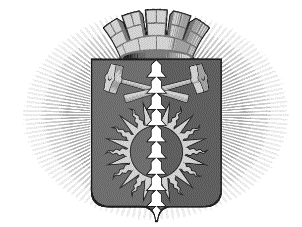 АДМИНИСТРАЦИЯ ГОРОДСКОГО ОКРУГА ВЕРХНИЙ ТАГИЛП О С Т А Н О В Л Е Н И Еот «05» мая  2022№353г. Верхний ТагилО внесении изменений в муниципальную программу «Управление муниципальной собственностью и земельными ресурсами городского округа Верхний Тагил на 2018-2023г.г.», утвержденную постановлением Администрации городского округа Верхний Тагил от 16.11.2017г. № 698В соответствии с Бюджетным кодексом Российской Федерации от 31.07.1998 № 145-ФЗ, Решением Думы городского округа Верхний Тагил от 16.12.2021г. № 4/2«О  бюджете городского  округа   Верхний  Тагил  на  2022  год и плановый период 2023 и 2024 годов» (с изменениями), Постановлением Администрации городского округа Верхний Тагил от 05.06.2017 года № 373 «Об утверждении Порядка формирования и реализации муниципальных программ городского округа Верхний Тагил», заключением счетной палаты от 29.04.2022г. в целях реализации программно-целевого метода бюджетного планирования, руководствуясь ст. 40 Устава городского округа Верхний Тагил, Администрация городского округа Верхний ТагилП О С Т А Н О В Л Я Е Т:1.  Внести в Муниципальную программу «Управление муниципальной собственностью и земельными ресурсами городского округа Верхний Тагил на 2018-2023г.г.», утвержденную постановлением Администрации городского округа Верхний Тагил от 16.11.2017г. № 698, следующие изменения:1.1. в разделе 1. Паспорт муниципальной программы «Управление муниципальной собственностью и земельными ресурсами городского округа Верхний Тагил на 2018-2023г.г.» пункт «Объемы финансирования муниципальной программы по годам реализации, тыс. рублей» читать в новой редакции:далее по тексту программы. 1.2.  раздел 2. Цели и задачи, целевые показатели муниципальной программы «Управление муниципальной собственностью и земельными ресурсами городского округа Верхний Тагил на 2018-2023г.г.» изложить в новой редакции (приложение № 1). 1.3. раздел 3. План мероприятий муниципальной программы «Управление муниципальной собственностью и земельными ресурсами городского округа Верхний Тагил на 2018-2023г.г.» изложить в новой редакции (приложение № 2).2. Контроль за исполнением настоящего Постановления возложить на заместителя главы городского округа Верхний Тагил по жилищно-коммунальному и городскому хозяйству Н.А. Кропотухину. 3. Разместить настоящее Постановление на официальном сайте городского округа Верхний Тагил в сети Интернет.Глава городского округа                                                   В.Г. КириченкоВерхний ТагилПриложение №2 к постановлению администрации от ____ _______2021г. № _____О внесении изменений в муниципальную программу«Управление муниципальной собственностью и земельными ресурсами городского округа Верхний Тагил на 2018-2023г.г.»Приложение №1 к постановлению администрации от ____ _______2019г. № _____О внесении изменений в муниципальную программу«Управление муниципальной собственностью и земельными ресурсами городского округа Верхний Тагил на 2018-2023г.г.»Объемы финансирования муниципальной программы по годам реализации, тыс. рублейВсего – 13073,13тыс. руб.;из них:федеральный бюджет: 0,00 тыс. руб.;областной бюджет: 0,00 тыс. руб.;местный бюджет: 22618,75 тыс. руб.:2018 год – 4513,95тыс. руб.;2019 год – 1675,1 тыс. руб.;2020 год – 1028,59 тыс. руб.;2021 год – 1408,11 тыс. руб.;2022 год – 3167,88тыс. руб.;2023 год -  1279,5 тыс. руб.;внебюджетные источники: 0,00 тыс. руб.Раздел 3. ПЛАН МЕРОПРИЯТИЙ МУНИЦИПАЛЬНОЙ ПРОГРАММЫРаздел 3. ПЛАН МЕРОПРИЯТИЙ МУНИЦИПАЛЬНОЙ ПРОГРАММЫРаздел 3. ПЛАН МЕРОПРИЯТИЙ МУНИЦИПАЛЬНОЙ ПРОГРАММЫРаздел 3. ПЛАН МЕРОПРИЯТИЙ МУНИЦИПАЛЬНОЙ ПРОГРАММЫРаздел 3. ПЛАН МЕРОПРИЯТИЙ МУНИЦИПАЛЬНОЙ ПРОГРАММЫРаздел 3. ПЛАН МЕРОПРИЯТИЙ МУНИЦИПАЛЬНОЙ ПРОГРАММЫРаздел 3. ПЛАН МЕРОПРИЯТИЙ МУНИЦИПАЛЬНОЙ ПРОГРАММЫРаздел 3. ПЛАН МЕРОПРИЯТИЙ МУНИЦИПАЛЬНОЙ ПРОГРАММЫРаздел 3. ПЛАН МЕРОПРИЯТИЙ МУНИЦИПАЛЬНОЙ ПРОГРАММЫРаздел 3. ПЛАН МЕРОПРИЯТИЙ МУНИЦИПАЛЬНОЙ ПРОГРАММЫ"УПРАВЛЕНИЕ МУНИЦИПАЛЬНОЙ СОБСТВЕННОСТЬЮ"УПРАВЛЕНИЕ МУНИЦИПАЛЬНОЙ СОБСТВЕННОСТЬЮ"УПРАВЛЕНИЕ МУНИЦИПАЛЬНОЙ СОБСТВЕННОСТЬЮ"УПРАВЛЕНИЕ МУНИЦИПАЛЬНОЙ СОБСТВЕННОСТЬЮ"УПРАВЛЕНИЕ МУНИЦИПАЛЬНОЙ СОБСТВЕННОСТЬЮ"УПРАВЛЕНИЕ МУНИЦИПАЛЬНОЙ СОБСТВЕННОСТЬЮ"УПРАВЛЕНИЕ МУНИЦИПАЛЬНОЙ СОБСТВЕННОСТЬЮ"УПРАВЛЕНИЕ МУНИЦИПАЛЬНОЙ СОБСТВЕННОСТЬЮ"УПРАВЛЕНИЕ МУНИЦИПАЛЬНОЙ СОБСТВЕННОСТЬЮ"УПРАВЛЕНИЕ МУНИЦИПАЛЬНОЙ СОБСТВЕННОСТЬЮИ ЗЕМЕЛЬНЫМИ РЕСУРСАМИ, РАСПОЛОЖЕННЫМИ НА ТЕРРИТОРИИИ ЗЕМЕЛЬНЫМИ РЕСУРСАМИ, РАСПОЛОЖЕННЫМИ НА ТЕРРИТОРИИИ ЗЕМЕЛЬНЫМИ РЕСУРСАМИ, РАСПОЛОЖЕННЫМИ НА ТЕРРИТОРИИИ ЗЕМЕЛЬНЫМИ РЕСУРСАМИ, РАСПОЛОЖЕННЫМИ НА ТЕРРИТОРИИИ ЗЕМЕЛЬНЫМИ РЕСУРСАМИ, РАСПОЛОЖЕННЫМИ НА ТЕРРИТОРИИИ ЗЕМЕЛЬНЫМИ РЕСУРСАМИ, РАСПОЛОЖЕННЫМИ НА ТЕРРИТОРИИИ ЗЕМЕЛЬНЫМИ РЕСУРСАМИ, РАСПОЛОЖЕННЫМИ НА ТЕРРИТОРИИИ ЗЕМЕЛЬНЫМИ РЕСУРСАМИ, РАСПОЛОЖЕННЫМИ НА ТЕРРИТОРИИИ ЗЕМЕЛЬНЫМИ РЕСУРСАМИ, РАСПОЛОЖЕННЫМИ НА ТЕРРИТОРИИИ ЗЕМЕЛЬНЫМИ РЕСУРСАМИ, РАСПОЛОЖЕННЫМИ НА ТЕРРИТОРИИГОРОДСКОГО ОКРУГА ВЕРХНИЙ ТАГИЛ, НА 2018 - 2023 ГОДЫ"ГОРОДСКОГО ОКРУГА ВЕРХНИЙ ТАГИЛ, НА 2018 - 2023 ГОДЫ"ГОРОДСКОГО ОКРУГА ВЕРХНИЙ ТАГИЛ, НА 2018 - 2023 ГОДЫ"ГОРОДСКОГО ОКРУГА ВЕРХНИЙ ТАГИЛ, НА 2018 - 2023 ГОДЫ"ГОРОДСКОГО ОКРУГА ВЕРХНИЙ ТАГИЛ, НА 2018 - 2023 ГОДЫ"ГОРОДСКОГО ОКРУГА ВЕРХНИЙ ТАГИЛ, НА 2018 - 2023 ГОДЫ"ГОРОДСКОГО ОКРУГА ВЕРХНИЙ ТАГИЛ, НА 2018 - 2023 ГОДЫ"ГОРОДСКОГО ОКРУГА ВЕРХНИЙ ТАГИЛ, НА 2018 - 2023 ГОДЫ"ГОРОДСКОГО ОКРУГА ВЕРХНИЙ ТАГИЛ, НА 2018 - 2023 ГОДЫ"ГОРОДСКОГО ОКРУГА ВЕРХНИЙ ТАГИЛ, НА 2018 - 2023 ГОДЫ"N строкиНаименование мероприятия/источники расходов на финансированиеОбъем расходов на выполнение мероприятий за счет всех источников, тыс. руб.Объем расходов на выполнение мероприятий за счет всех источников, тыс. руб.Объем расходов на выполнение мероприятий за счет всех источников, тыс. руб.Объем расходов на выполнение мероприятий за счет всех источников, тыс. руб.Объем расходов на выполнение мероприятий за счет всех источников, тыс. руб.Объем расходов на выполнение мероприятий за счет всех источников, тыс. руб.Объем расходов на выполнение мероприятий за счет всех источников, тыс. руб.Номера целевых показателей, на достижение которых направлены мероприятияN строкиНаименование мероприятия/источники расходов на финансированиеВсегопервый год 2018второй год 2019третий год 2020четвертый год 2021пятый год 2022шестой год 2023Номера целевых показателей, на достижение которых направлены мероприятияВсего по муниципальной программе, в том числе:21071,3424513,9521675,11028,591408,113167,881279,5федеральный бюджет0000000областной бюджет0000000местный бюджет20871,3424513,9521675,11028,591408,113167,881279,51.целевая статья 09101052801.Мероприятие 1:1370,4614,555,90550100 1.1.1.1. Организация проведения  кадастровых работ  в отношении  автомобильных дорог общего пользования. 1370,4614,555,90550100 1.1.1.1.в том числе кредиторская задолженность 2017г.294,52.целевая статья 09101052502.Мероприятие 2:572,6134,5310,60042,542,51.1.2. 2.Организация проведения инвентаризационно-технических и кадастровых работ в отношении объектов недвижимого имущества  и бесхозяйного имущества. 572,6134,5310,60042,542,51.1.2. 3.целевая статья 09101052403.Мероприятие 3:30385,50900042,51.1.33.Организация проведения инвентаризационно-технических и кадастровых работ в отношении объектов коммунальной инфраструктуры30385,50900042,51.1.34.целевая статья 09101052204.Мероприятие 4:650,5310015018,0377,84128,1127,52.1.1, 2.3.2, 4.Мероприятия, направленные на организацию  проведения работ и услуг по оценке бесхозяйного имущества, объектов при приемке в муниципальную собственностью, объектов муниципальной собственности, подлежащих отчуждению (движимое, недвижимое имущество и земельные участки). Организация проведения работ и услуг по оценке рыночной стоимости годовой арендной платы.650,5310015018,0377,84128,1127,52.1.1, 2.3.2, 5.целевая статья 09101052105.Мероприятие 5:4060886,7941,6725,7693,42833,72450,02.2.1.5.Организация содержания и ремонта объектов муниципального недвижимого имущества, составляющего казну городского округа Верхний Тагил4060886,7941,6725,7693,42833,72450,02.2.1.6.целевая статья 09101052Б06.Мероприятие 6:187,51050004,442,56.Организация проведения работ по   подготовке экспертных заключений и актов обследования. 187,51050004,442,57.целевая статья 09101052В07.Мероприятие 7:7469426,5000150002.3.3.7.Организация выполнения кадастровых работ по подготовке проектов межевания территории под многоквартирными домами.7469426,5000150002.3.3.кредиторская задолженность 2017426,58.целевая статья 09101052308.Мероприятие 8:85573,50000382,52.3.4.8.Организация выполнения кадастровых работ, подготовки проектов межевания территории и формирование земельных участков для предоставления в собственность льготным категориям граждан в соответствии с законодательством.85573,50000382,52.3.4.9.целевая статья 09101052Г09.Мероприятие 9:477,361005084,8644,8665,68100,02.3.5.9.Организация выполнения землеустроительных и кадастровых работ в отношении земельных участков, расположенных в границах городского округа Верхний Тагил. 477,361005084,8644,8665,68100,02.3.5.10.целевая статья 09101052Д010.Мероприятие 10:35,5010008,58,53.1.1.10.демонтаж незаконно установленных рекламных конструкций35,5010008,58,53.1.1.11.целевая статья 09101052Е011.Мероприятие 11:1174,152704,15200047004.1.1.11.Организация приобретения жилых помещений для нуждающихся в улучшении жилищных условий, состоящих на учете очередности по городскому округу Верхний Тагил1174,152704,15200047004.1.1.12.целевая статья 09101052А012.Мероприятие 12:3138,61288,6000005.1.1.12.Организация приобретения в муниципальную собственность служебного жилья для специалистов бюджетной сферы.   3138,61288,6000005.1.1.кредиторская задолженность 2017782,39113.целевая статья 09101052Ж013.Мероприятие 13:35,5010008,58,56.1.1.13.демонтаж нестационарных объектов, иных незаконных и самовольных зданий, сооружений35,5010008,58,56.1.1.14.целевая статья 091010526014.Мероприятие 14:492,290971104294,3250,06.2.1.14.Осуществление функций по управлению муниципальным имуществом,  организация работ по приобретению и ежегодному обслуживанию программных продуктов по учету муниципального имущества и земельных участков, приобретение мебели. Оргтехники и контрольно-измерительного оборудования.492,290971104294,3250,06.2.1.кредиторская задолженность 20175115целевая статья 091010527015Мероприятие 15:5000002,1625,06.2.2.15Организация работ по информированию арендаторов муниципального имущества и земельных участков, в том числе услуги курьера, опубликование объявлений в СМИ.5000002,1625,06.2.2.Раздел 2. ЦЕЛИ И ЗАДАЧИ, ЦЕЛЕВЫЕ ПОКАЗАТЕЛИРаздел 2. ЦЕЛИ И ЗАДАЧИ, ЦЕЛЕВЫЕ ПОКАЗАТЕЛИРаздел 2. ЦЕЛИ И ЗАДАЧИ, ЦЕЛЕВЫЕ ПОКАЗАТЕЛИРаздел 2. ЦЕЛИ И ЗАДАЧИ, ЦЕЛЕВЫЕ ПОКАЗАТЕЛИРаздел 2. ЦЕЛИ И ЗАДАЧИ, ЦЕЛЕВЫЕ ПОКАЗАТЕЛИРаздел 2. ЦЕЛИ И ЗАДАЧИ, ЦЕЛЕВЫЕ ПОКАЗАТЕЛИРаздел 2. ЦЕЛИ И ЗАДАЧИ, ЦЕЛЕВЫЕ ПОКАЗАТЕЛИРаздел 2. ЦЕЛИ И ЗАДАЧИ, ЦЕЛЕВЫЕ ПОКАЗАТЕЛИРаздел 2. ЦЕЛИ И ЗАДАЧИ, ЦЕЛЕВЫЕ ПОКАЗАТЕЛИРаздел 2. ЦЕЛИ И ЗАДАЧИ, ЦЕЛЕВЫЕ ПОКАЗАТЕЛИРаздел 2. ЦЕЛИ И ЗАДАЧИ, ЦЕЛЕВЫЕ ПОКАЗАТЕЛИРаздел 2. ЦЕЛИ И ЗАДАЧИ, ЦЕЛЕВЫЕ ПОКАЗАТЕЛИМУНИЦИПАЛЬНОЙ ПРОГРАММЫ "УПРАВЛЕНИЕМУНИЦИПАЛЬНОЙ ПРОГРАММЫ "УПРАВЛЕНИЕМУНИЦИПАЛЬНОЙ ПРОГРАММЫ "УПРАВЛЕНИЕМУНИЦИПАЛЬНОЙ ПРОГРАММЫ "УПРАВЛЕНИЕМУНИЦИПАЛЬНОЙ ПРОГРАММЫ "УПРАВЛЕНИЕМУНИЦИПАЛЬНОЙ ПРОГРАММЫ "УПРАВЛЕНИЕМУНИЦИПАЛЬНОЙ ПРОГРАММЫ "УПРАВЛЕНИЕМУНИЦИПАЛЬНОЙ ПРОГРАММЫ "УПРАВЛЕНИЕМУНИЦИПАЛЬНОЙ ПРОГРАММЫ "УПРАВЛЕНИЕМУНИЦИПАЛЬНОЙ ПРОГРАММЫ "УПРАВЛЕНИЕМУНИЦИПАЛЬНОЙ ПРОГРАММЫ "УПРАВЛЕНИЕМУНИЦИПАЛЬНОЙ ПРОГРАММЫ "УПРАВЛЕНИЕМУНИЦИПАЛЬНОЙ СОБСТВЕННОСТЬЮ И ЗЕМЕЛЬНЫМИ РЕСУРСАМИ,МУНИЦИПАЛЬНОЙ СОБСТВЕННОСТЬЮ И ЗЕМЕЛЬНЫМИ РЕСУРСАМИ,МУНИЦИПАЛЬНОЙ СОБСТВЕННОСТЬЮ И ЗЕМЕЛЬНЫМИ РЕСУРСАМИ,МУНИЦИПАЛЬНОЙ СОБСТВЕННОСТЬЮ И ЗЕМЕЛЬНЫМИ РЕСУРСАМИ,МУНИЦИПАЛЬНОЙ СОБСТВЕННОСТЬЮ И ЗЕМЕЛЬНЫМИ РЕСУРСАМИ,МУНИЦИПАЛЬНОЙ СОБСТВЕННОСТЬЮ И ЗЕМЕЛЬНЫМИ РЕСУРСАМИ,МУНИЦИПАЛЬНОЙ СОБСТВЕННОСТЬЮ И ЗЕМЕЛЬНЫМИ РЕСУРСАМИ,МУНИЦИПАЛЬНОЙ СОБСТВЕННОСТЬЮ И ЗЕМЕЛЬНЫМИ РЕСУРСАМИ,МУНИЦИПАЛЬНОЙ СОБСТВЕННОСТЬЮ И ЗЕМЕЛЬНЫМИ РЕСУРСАМИ,МУНИЦИПАЛЬНОЙ СОБСТВЕННОСТЬЮ И ЗЕМЕЛЬНЫМИ РЕСУРСАМИ,МУНИЦИПАЛЬНОЙ СОБСТВЕННОСТЬЮ И ЗЕМЕЛЬНЫМИ РЕСУРСАМИ,МУНИЦИПАЛЬНОЙ СОБСТВЕННОСТЬЮ И ЗЕМЕЛЬНЫМИ РЕСУРСАМИ,РАСПОЛОЖЕННЫМИ НА ТЕРРИТОРИИ ГОРОДСКОГО ОКРУГА ВЕРХНИЙ ТАГИЛ,РАСПОЛОЖЕННЫМИ НА ТЕРРИТОРИИ ГОРОДСКОГО ОКРУГА ВЕРХНИЙ ТАГИЛ,РАСПОЛОЖЕННЫМИ НА ТЕРРИТОРИИ ГОРОДСКОГО ОКРУГА ВЕРХНИЙ ТАГИЛ,РАСПОЛОЖЕННЫМИ НА ТЕРРИТОРИИ ГОРОДСКОГО ОКРУГА ВЕРХНИЙ ТАГИЛ,РАСПОЛОЖЕННЫМИ НА ТЕРРИТОРИИ ГОРОДСКОГО ОКРУГА ВЕРХНИЙ ТАГИЛ,РАСПОЛОЖЕННЫМИ НА ТЕРРИТОРИИ ГОРОДСКОГО ОКРУГА ВЕРХНИЙ ТАГИЛ,РАСПОЛОЖЕННЫМИ НА ТЕРРИТОРИИ ГОРОДСКОГО ОКРУГА ВЕРХНИЙ ТАГИЛ,РАСПОЛОЖЕННЫМИ НА ТЕРРИТОРИИ ГОРОДСКОГО ОКРУГА ВЕРХНИЙ ТАГИЛ,РАСПОЛОЖЕННЫМИ НА ТЕРРИТОРИИ ГОРОДСКОГО ОКРУГА ВЕРХНИЙ ТАГИЛ,РАСПОЛОЖЕННЫМИ НА ТЕРРИТОРИИ ГОРОДСКОГО ОКРУГА ВЕРХНИЙ ТАГИЛ,РАСПОЛОЖЕННЫМИ НА ТЕРРИТОРИИ ГОРОДСКОГО ОКРУГА ВЕРХНИЙ ТАГИЛ,РАСПОЛОЖЕННЫМИ НА ТЕРРИТОРИИ ГОРОДСКОГО ОКРУГА ВЕРХНИЙ ТАГИЛ,НА 2018 - 2023 ГОДЫ"НА 2018 - 2023 ГОДЫ"НА 2018 - 2023 ГОДЫ"НА 2018 - 2023 ГОДЫ"НА 2018 - 2023 ГОДЫ"НА 2018 - 2023 ГОДЫ"НА 2018 - 2023 ГОДЫ"НА 2018 - 2023 ГОДЫ"НА 2018 - 2023 ГОДЫ"НА 2018 - 2023 ГОДЫ"НА 2018 - 2023 ГОДЫ"НА 2018 - 2023 ГОДЫ"N цели, задачи, показателяНаименование цели (целей) и задач, целевых показателейЕдиница измеренияЗначение целевого показателяЗначение целевого показателяЗначение целевого показателяЗначение целевого показателяЗначение целевого показателяЗначение целевого показателяЗначение целевого показателяЗначение целевого показателяИсточник значений показателейотчетный годтекущий годпервый год 2018второй год 2019третий год 2020четвертый год 2021пятый год 2022шестой год 2023201620172018201920202021202220231.Цель 1:1.создание системы муниципального учета объектов недвижимости, обеспечивающей эффективное и рациональное использование и управление муниципальной собственностью1.1.Задача 1:1.1.обеспечение проведения работ по оформлению прав собственности на имущество городского округа Верхний Тагил1.1.1.Целевой показатель 1:кмРеестр муниципальной собственности1.1.1.протяженность автомобильных дорог, в отношении которых проведена паспортизация и межевание01812121012,2/230,3031.1.2.Целевой показатель 2:ед.Сообщение граждан, юридических лиц, структурных подразделений администрации, решение суда, реестр муниципальной собственности1.1.2.количество объектов муниципальной собственности, в том числе бесхозяйных объектов, в отношении которых проведены работы по технической инвентаризации и постановке на государственный кадастровый учет222220221.1.3.Целевой показатель 3:ед.Сообщение граждан, юридических лиц, структурных подразделений администрации, решение суда1.1.3.количество объектов коммунальной инфраструктуры, в отношении которых проведена техническая инвентаризация и постановка на государственный кадастровый учет22101012.Цель 2:2.увеличение доходов местного бюджета от использования и приватизации объектов муниципального имущества и земельных ресурсов городского округа Верхний Тагил2.1.Задача 2:2.1.вовлечение объектов недвижимости в хозяйственный оборот2.1.1.Целевой показатель 1:ед.Реестр муниципальной собственности2.1.1.количество объектов, в отношении которых проведена оценка рыночной стоимости, в том числе рыночной стоимости размера арендной платы2921151515410152.2.Задача 3:2.2.сохранение в муниципальной собственности имущества, необходимого для решения вопросов местного значения, и исполнение обязательств, установленных действующим законодательством2.2.1.Целевой показатель 1:ед.Акт инвентаризации, обследования2.2.1.количество объектов муниципального имущества, в отношении которых необходимо проведение ремонта с целью сохранности объектов муниципальной собственности011000112.3Задача 4:2.3повышение качества управления земельными ресурсами, расположенными на территории городского округа  Верхний Тагил.2.3.2.Целевой показатель 1: 2.3.2.количество земельных участков, в отношении которых необходимо проведение оценки рыночной стоимости, в том числе рыночной стоимости размера арендной платыед.151566620126Реестр земельных участков2.3.3.Целевой показатель 2:ед.План работы отдела2.3.3.количество подготовленных проектов межевания территории, на которых расположены многоквартирные дома. 013360662.3.4.Целевой показатель 3:ед.Журнал регистрации льготных категорий граждан2.3.4.количество земельных участков, которые необходимо сформировать для предоставления в собственность в соответствии с действующим законодательством005005005002.3.5.Целевой показатель 4:ед.План работы отдела2.3.5.количество земельных участков, выделяемых под жилищное строительство и иные виды разрешенного использования, согласно Градостроительному кодексу РФ, в отношении которых необходимо провести межевание15101010101010103.Цель 3:3.упорядочение деятельности в сфере размещения средств наружной рекламы на территории городского округа Верхний Тагил в соответствии с действующим законодательством3.1.Задача 5:3.1.выявление и освобождение территории от самовольно установленных рекламных конструкций3.1.1.Целевой показатель 1:ед.Акт обследования3.1.1.количество незаконно размещенных рекламных конструкций, подлежащих демонтажу001211114.Цель 4:4.Обеспечение малоимущих граждан, проживающих на территории городского округа Верхний Тагил жилыми помещениями, согласно очерёдности4.1.Задача 6:4.1.улучшение жилищных условий малоимущих граждан4.1.1.Целевой показатель 1:ед.Список очередности малоимущих граждан4.1.1.количество малоимущих граждан, которым предоставлены жилые помещения по договорам социального найма011010105цель 5:ед.5Обеспечение специалистов, работающих в бюджетной сфере городского округа Верхний Тагил служебными квартирами.5.1.Задача 7:5.1.Привлечение на территорию городского округа Верхний Тагил специалистов в области образования, здравоохранения и других работников бюджетной сферы5.1.1.Целевой показатель 1:ед.Список служебного жилья5.1.1.количество специалистов бюджетной сферы, которым предоставлено служебное жилье. 012225226. цель 6:6. Исполнения органами местного самоуправления, полномочий, установленных законодательством Российской Федерации6.1.Задача 8:6.1.выявление и освобождение территории от нестационарных объектов, иных незаконных и самовольных зданий, сооружений 6.1.1.Целевой показатель 1:ед.01011111Акт обследования6.1.1.количество нестационарных объектов, иных незаконных и самовольных зданий, сооружений, подлежащих сносуед.01011111Акт обследования6.2. задача 9:6.2. Осуществление функций по управлению муниципальным имуществом, организация работ по приобретению и ежегодному обслуживанию программных продуктов по учету муниципального имущества и земельных участков.6.2.1.целевой показатель 1:ед.11111111установленный программный продукт6.2.1.количество программных продуктов, установленных и обслуживаемых по учету муниципального имущества и земельных участковед.11111111установленный программный продукт6.2.2.целевой показатель 2:ед.195198200200200200200200местные газеты, договор на услуги курьера, ведомость отправки почтовой корреспонденции6.2.2. количество уведомлений, публикаций, объявлений, необходимых для информирования потенциальных арендаторов и покупателей муниципального имуществаед.195198200200200200200200местные газеты, договор на услуги курьера, ведомость отправки почтовой корреспонденции